ЛУГАНСКАЯ РЕСПУБЛИКАНСКАЯ МЕДИЦИНСКАЯ БИБЛИОТЕКА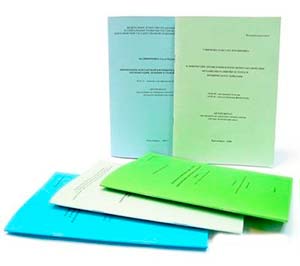 АВТОРЕФЕРАТЫ ДИССЕРТАЦИЙВыпуск 4Внимание!                              Наш номер телефона:63-03-34                                Наш сайт: http://mediclibr.ucoz.ru                    Наш е-mail:mediclibr@inbox.ru                                                   medbibl45@mail.ruЛУГАНСК2024Бекбаева И.В. Дифференцированный выбор сроков и методов родоразрешения женщин с гестационным сахарным диабетом [Текст] : автореф. дис. ... канд. мед. наук: 14.01.01 - акушерство и гинекология / И. В. Бекбаева, 2022. - 25 с.Елизаров М. П. Первичное тотальное эндопротезирование коленного сустава с применением активной роботической системы [Текст] : автореф. дис. ... канд. мед. наук : 14.01.15 - травматология и ортопедия  / М. П. Елизаров, 2022. - 24 с.Каминская Т.С. Когнитивный и психоэмоциональный статус у детей с задержкой психоречевого развития различного генеза [Текст] : автореф. дис. ...канд. мед. наук : 14.01.08 - педиатрия / Т. С. Каминская, 2022. - 24 с.Ломакина Г. В. Невротические расстройства в постпенсионном возрасте: особен- ности диагностики и лечения в условиях психиатрического стационара [Текст] : автореф. дис. ... канд. мед. наук : 14.01.06-психиатрия / Г. В. Ломакина, 2022. - 25 с.Макарова М. А. Аффективные расстройства послеродового периода-клиническая картина, факторы риска развития, методы коррекции [Текст] : автореф. дис. ... канд. мед. наук : 14.01.06-психиатрия / М. А. Макарова, 2022. - 24 с.Малахова М. В. Оптимизация компьютерной томографии аорты с низкой лучевой и йодной нагрузкой до и после лечения [Текст] : автореф. дис. ... канд. мед. наук : 14.01.13-лучевая диагностика и лучевая терапия / М. В. Малахова, 2022. - 24 с.Мамедов С. В. Прогностические и диагностическое значение ремоделирования сердца и субклинического легочного застоя в развитии сердечной недостаточности у пациентов с перевичным инфарктом миокарда [Текст] : автореф. дис. ... канд. мед. наук : 14.01.05-кардиология / С. В. Мамедов, 2022. - 22 с.Манжурцева Э. Э. Магнитно-резонансная томография в определении концентра- ции железа в печени у детей [Текст] : автореф. дис. ... канд. мед. наук: 14.01.13 - лучевая диагностика, лучевая терапия / Э. Э. Манжурцева. - 24 с.Мигалина В.В. Юношеские хронические эндогенные депрессии [Текст] : (клинико- психопатологические, патогенетич. и прогност. аспекты) : автореф. дис. ... канд. мед. наук : 14.01.06-психиатрия / В. В. Мигалина, 2022Милованова А.М. Клиническая и молекулярно-генетическая характеристика врожденного и инфантильного нефротического синдрома [Текст] : автореф. дис. ... канд. мед. наук : 14.01.08- педиатрия : 03.02.07- генетика / А. М. Милованова, 2022. - 24 с.Мордовин С. А. Расчет безопасного диапазона нагрузки на конечность при хирур- гическом лечении переломов шейки бедра [Текст] : автореф. дис. ... канд. мед. наук : 14.01.15-травматология и ортопедия / С. А. Мордовин, 2022. - 22 с.Никитин П. А. Мультиспиральная компьютерная томография в контроле позицио- нирования сетчатого титанового импланта при лечении грыж передней брюшной стенки [Текст] : автореф. дис. ... канд. мед. наук : 14.01.13-лучевая диагностика, лучевая терапия / П. А. Никитин, 2022. - 24 с.Назарян С. Е. Медико-психологическая оценка и психопрофилактика нарушений психического состояния у медицинских работников COVID-стационара [Текст] : автореф. дис. ... канд. психологич. наук : 14.03.11-восстановительная медицина, спортивная медицина, лечебная физкультура, курортология и физиотерапия / С. Е. Назарян, 2022. - 22 с.Нассер Р.А.Х. Фармакогностическое исследование портулака огородного (Portulaca oleracea L.) [Текст] : автореф дис. ... канд. фармацев. наук : 14.04.02 – фармацевти- ческая химия, фармакогнозия / Р. А.Х. Нассер, 2022. - 24 с.Пестова А.С. Состояние моторно-эвакуаторной активности желудочно-кишечного тракта у детей с гастроэзофагеальной рефлюксной болезнью [Текст] : автореф. дис. ... канд. мед. наук : 14.01.08-педиатрия / А.С. Пестова, 2022. - 24 с.Петров А.А. Клинико-социальная динамика расстройств личности при проблемном использовании интернета  [Текст] : (диагностический, клинико-типологический и терапевтический аспект) автореф. дис. ... канд. мед. наук : 14.01.06-психиатрия  / А. А. Петров, 2022. - 22 с.Полякова Е.М. Оценка риска нарушений здоровья при работе на открытой территории в холодный период года [Текст] : автореф. дис. ... канд. мед. наук : 14.02.01-гигиена  / Е. М. Полякова, 2022. - 22 с.Пономарев Д.С. Совершенствование деятельности школ здоровья для больных сердечной недостаточностью с целью улучшения качества их жизни [Текст] : автореф. дис. ... канд. мед. наук : 14.02.03-общественное здоровье и здравоохра- нение / Д. С. Пономарев, 2022. - 24 с.Составитель									Е.П. БалыкинаОтветственный за выпуск				    			В.С. Облог ЛРМБ		тел.	63-03-34	  	30 экз. 	       	июнь 2024г.